 [Insert organisation name/logo]REFERRAL DIRECTORY USER GUIDE The Referral Directory User Guide provides information about your organisation referral contacts to support referral pathways between you and those services.This user guide contains the following information:how the information is distributed in the directoryhow to move between tabs and browse informationhow to use filters how to use comments or notesSECTION 1. INFORMATION DISTRIBUTIONThe data in this directory is distributed across four tabs using Microsoft Excel. The tabs are identified as four steps in the process of finding the right service for your client. The steps and information on each tab are outlined belowSECTION 2: DIRECTORY FEATURES Browsing the directory You can browse the information by:moving from tab to tabusing the scroll buttons on the bottom and right hand side of the screenusing the filter options to identify specific requirements that suit.Diagram 1: View of tab 1, main screen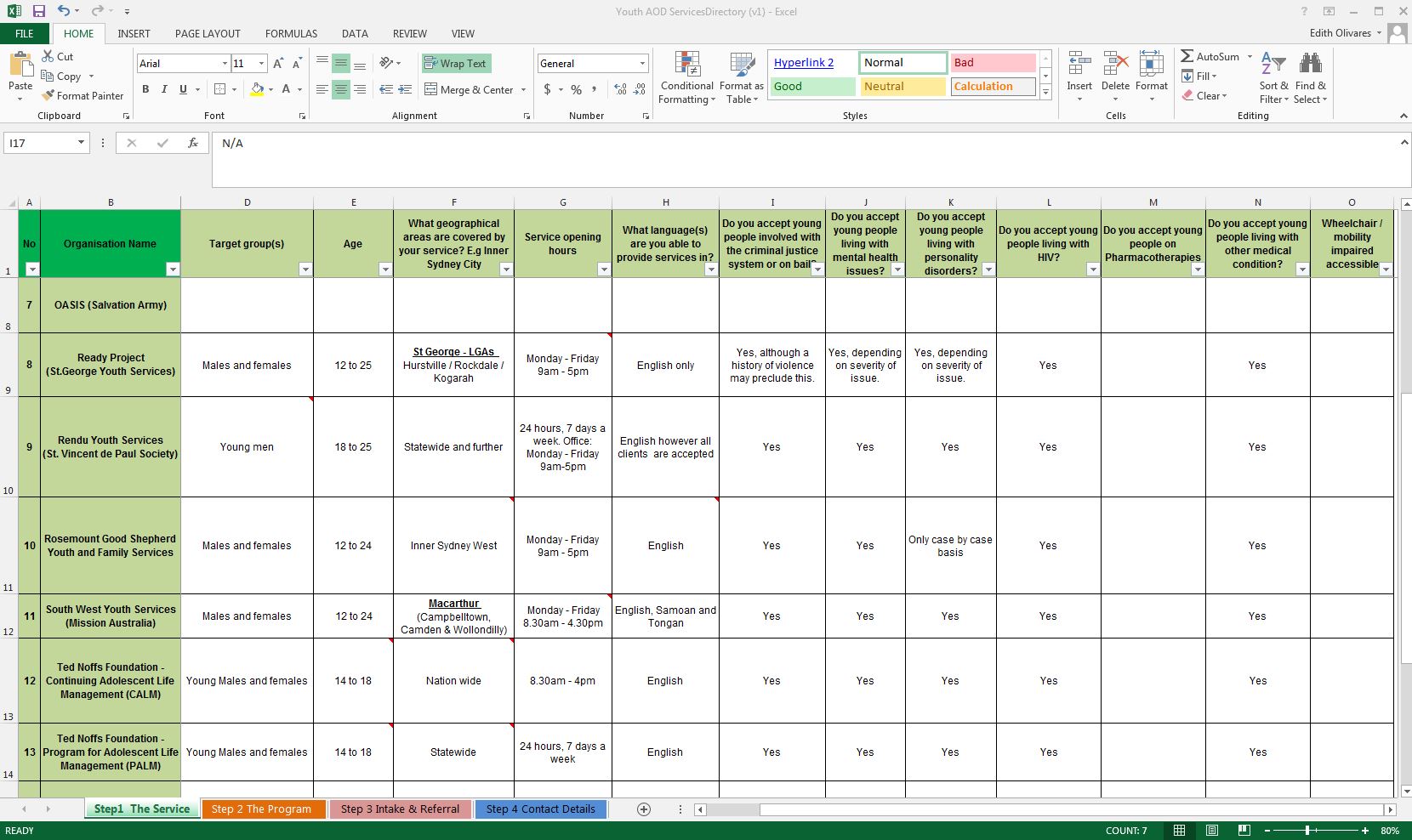 SECTION 3: USING FILTERS Filters are an easy way to identify specific criteria you are looking for without having to go through information that isn’t relevant. For example you can select to look only at residential services and the filter will remove any services that are not residential from the list you are looking at.See the diagrams below for directions on how to use filters.Diagram 2: Setting Filters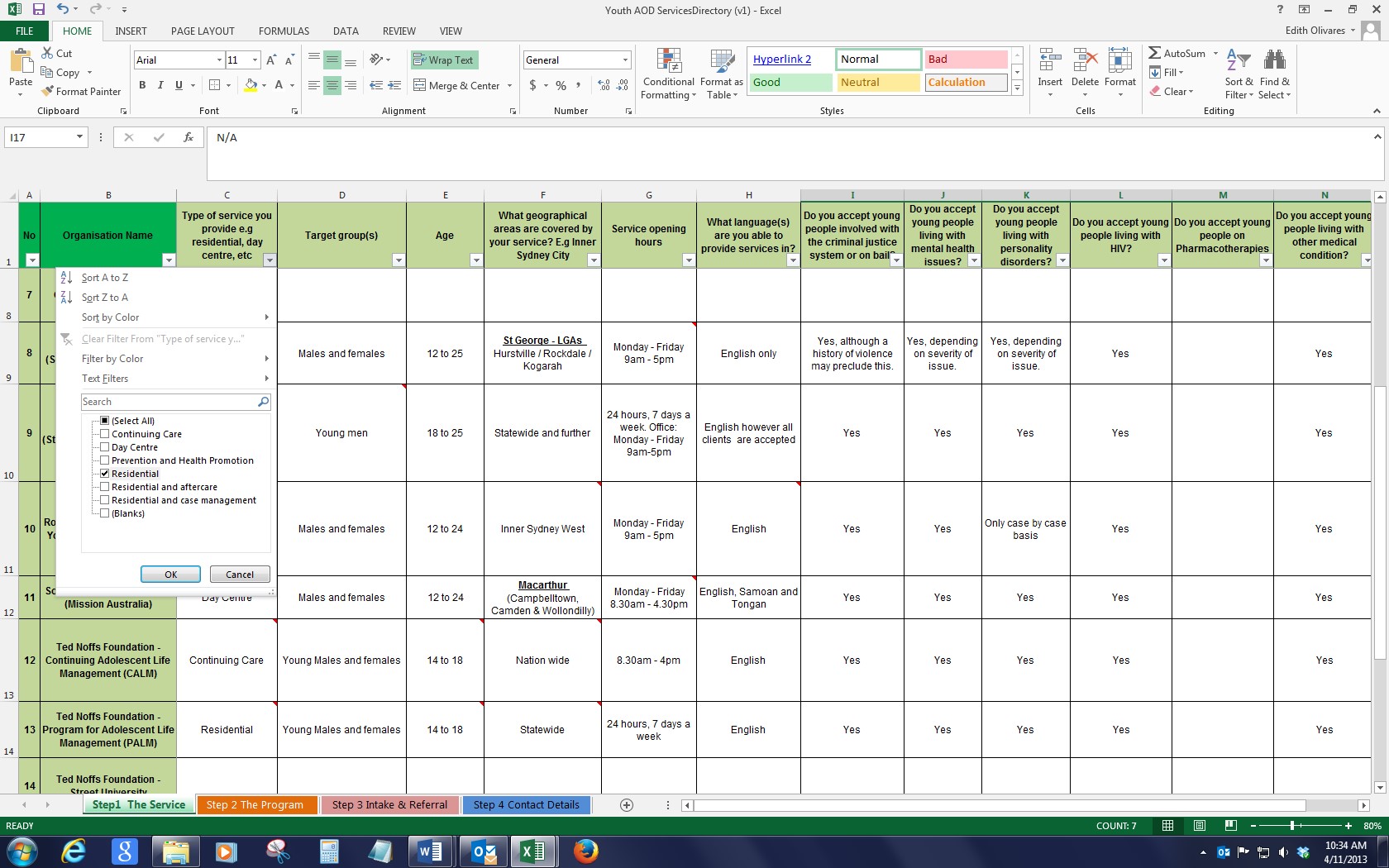 Once you have selected your filter criteria only the services that meet that criteria will appear in the list. You can use as many filters as you choose across each tab.Remember that the second filter you apply will only filter information which met the criteria of your first, and so on. To start a new filter search you must deselect all the filters which have been applied.Diagram 3: Recognising when filters are on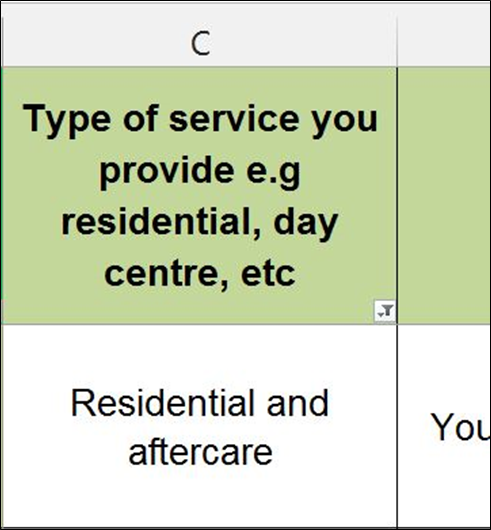 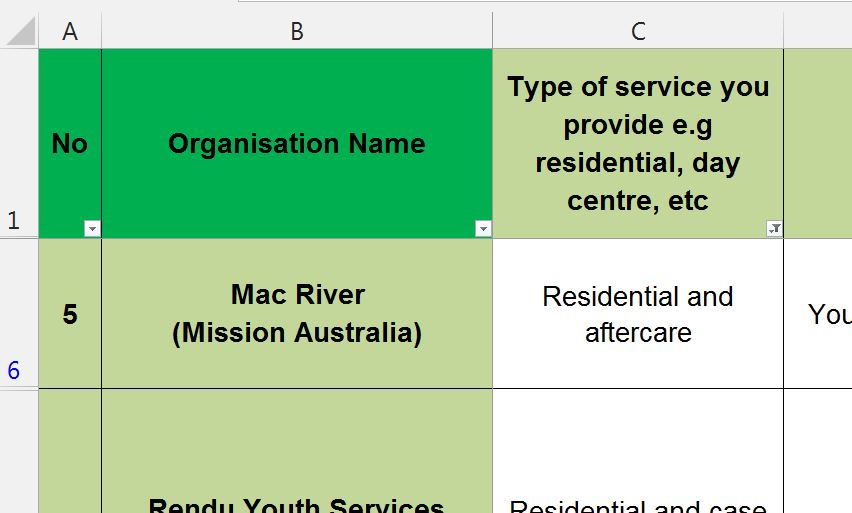 Diagram 4: Turning filters off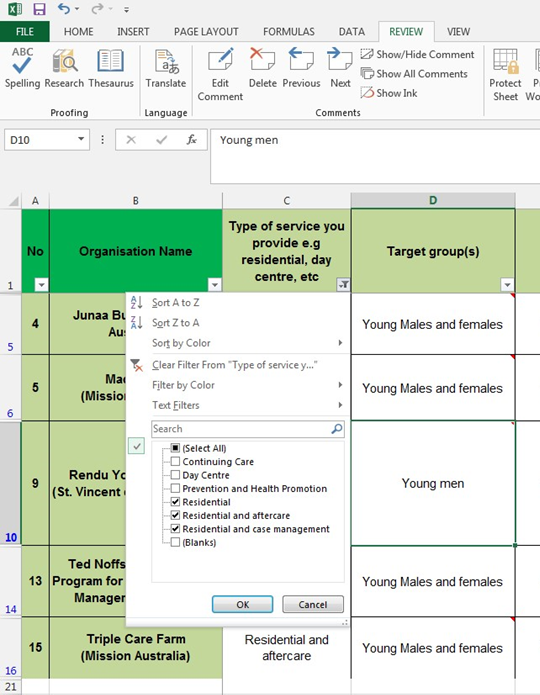 SECTION 4: COMMENTS Comments are used to add more detail to the answer given to a particular question. For example the question may have a yes or no answer – keeping only the Yes or No response in the cells assists with filtering and search functions however a note can provide more information as to why the answer is yes or no.You will note comments are already included in the Directory however you can edit, add or delete comments from your copy as you find out more information about different services and programs.Diagram 5: Viewing comments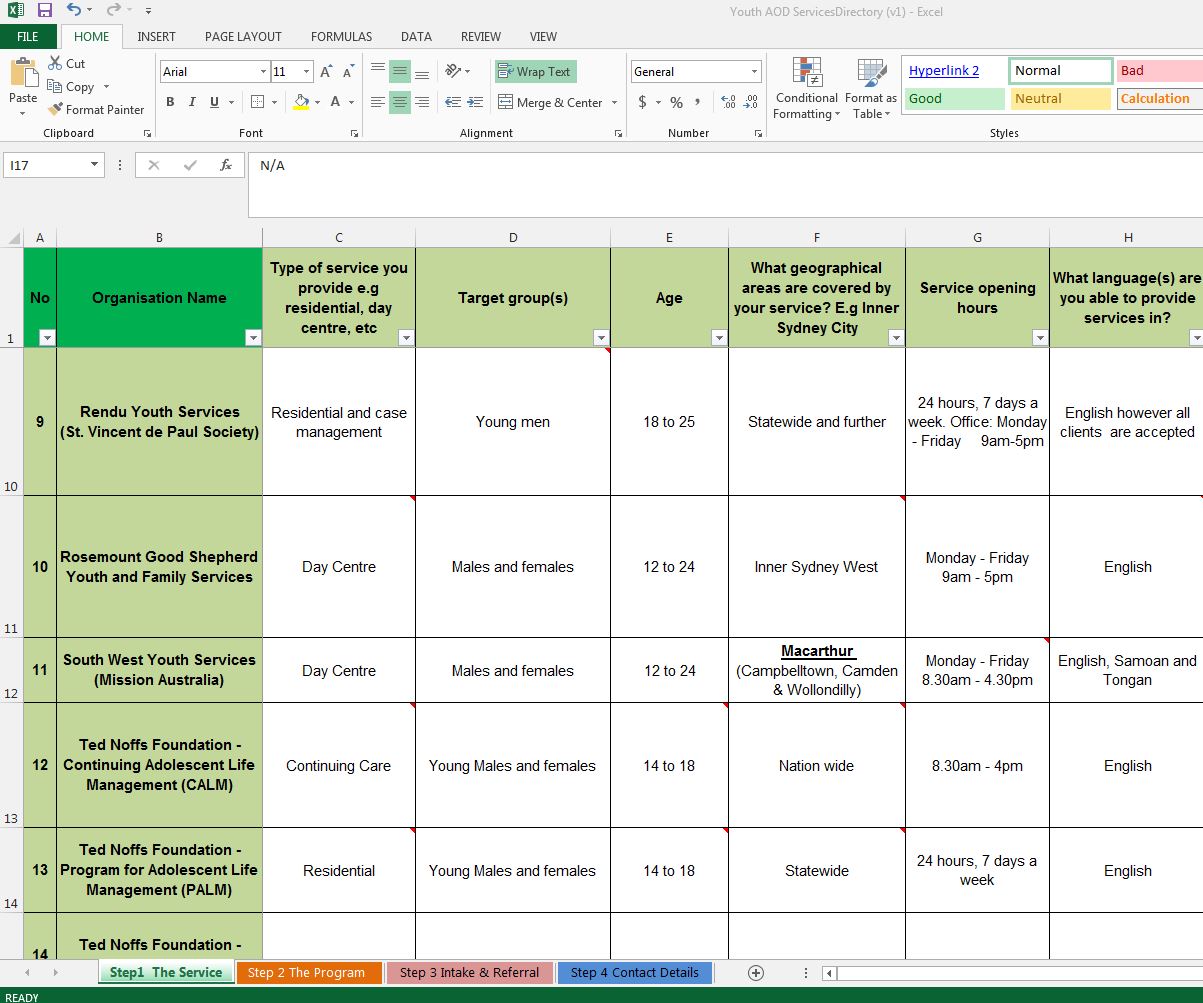 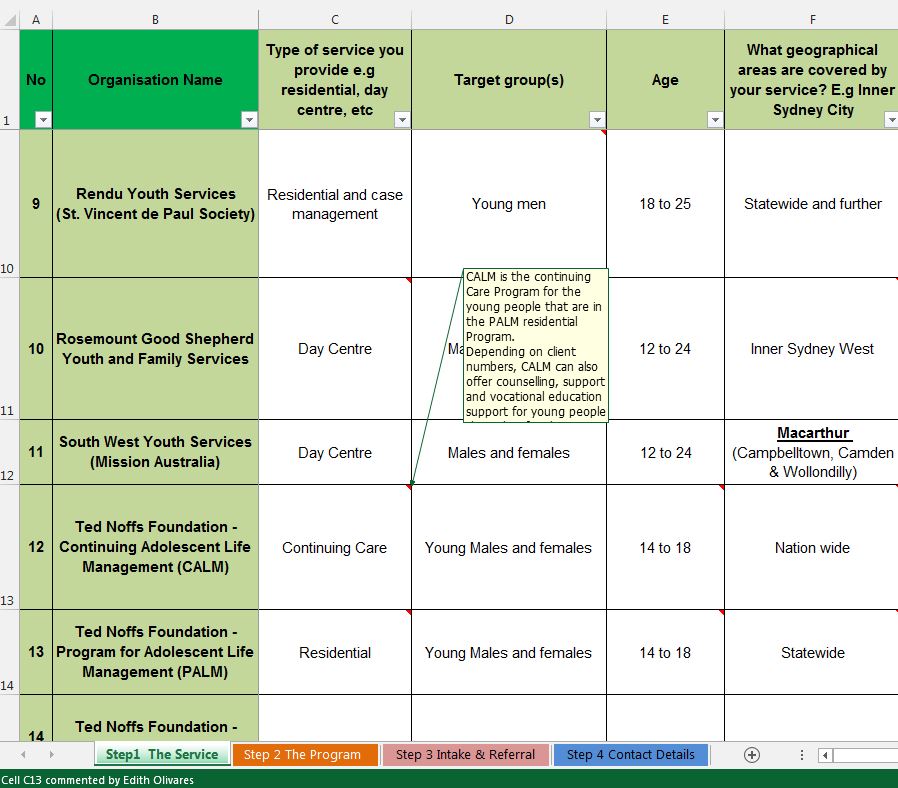 Diagram 6: Adding, editing or deleting a comment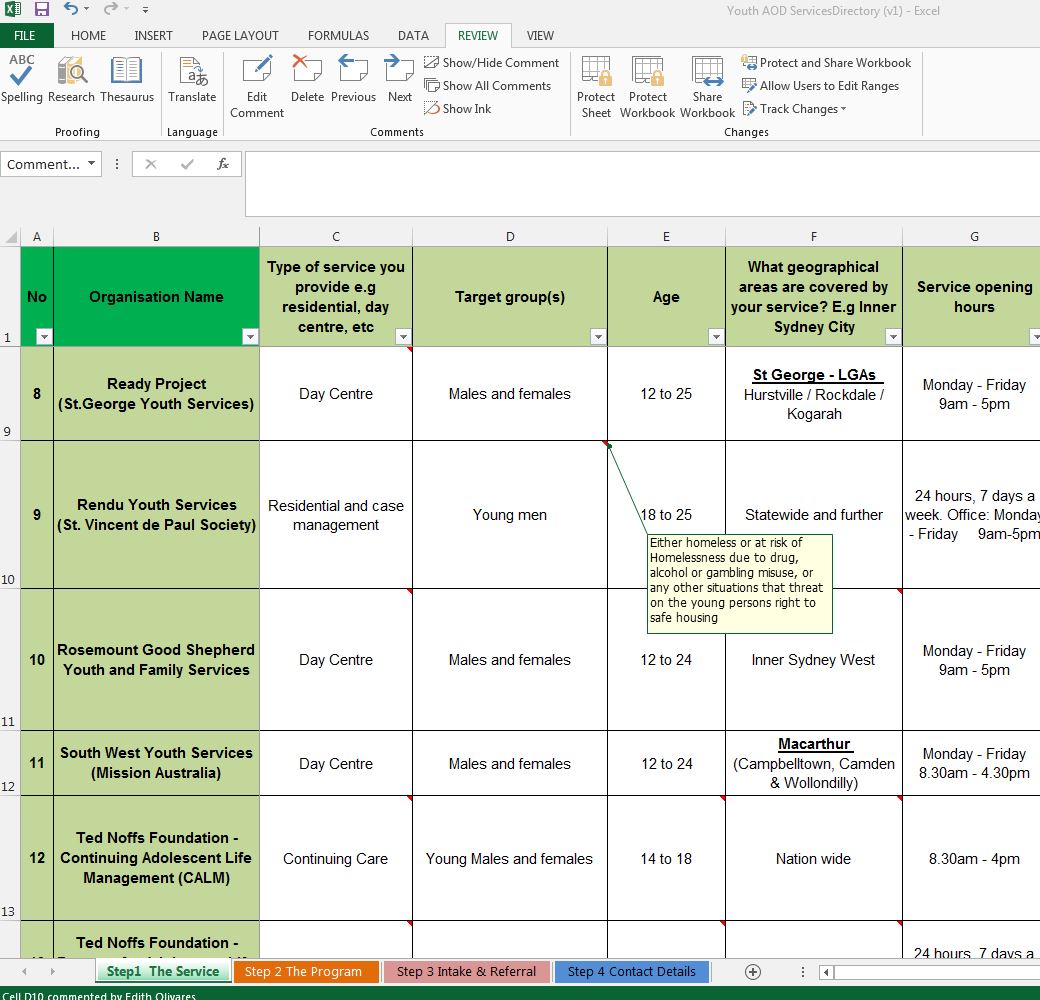 FOR MORE INFORMATIONFor more information about the referral directory refer to the Client Administration Policy. For more information on particular services please contact the service directly.  